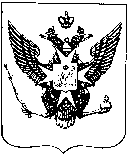 Муниципальный Советгорода ПавловскаРЕШЕНИЕот  22 апреля 2015 года									№ 6/5.1О принятии в первом чтении отчета об исполнении бюджета муниципальногообразования города Павловска за 2014 годи назначении публичных слушанийпо отчету об исполнении бюджетаВ соответствии со ст. 264.6 Бюджетного кодекса РФ, ст. 53 Устава внутригородского муниципального образования Санкт-Петербурга города Павловска, ст. 35, 36 Положения о бюджетном процессе в муниципальном образовании городе Павловске, утвержденного решением Муниципального Совета города Павловска от 19.03.2014 г. № 2/1.1 Муниципальный Совет города ПавловскаРЕШИЛ:1. Принять в первом чтении отчет об исполнении бюджета муниципального образования города Павловска за 2014 год по доходам в сумме 43 541,6 тыс. рублей, по расходам в сумме  44 875,5 тыс. рублей, с дефицитом местного бюджета в сумме 1 333,9 тыс. рублей. 2. Утвердить в первом чтении показатели исполнения бюджета муниципального образования города Павловска за 2014 год согласно приложениям 1-6.3. Назначить публичные слушания по отчету об исполнении бюджета муниципального образования города Павловска за 2014 год (далее – публичные слушания).4. Утвердить время и место проведения публичных слушаний: в  16.00 часов «____» ________ 2015 года, в административном здании по адресу: г. Павловск, пер. Песчаный д. 11/16 5. Поручить Местной администрации города Павловска осуществить подготовку к проведению публичных слушаний.6. Предложить населению муниципального образования города Павловска принять участие в публичных слушаниях.7. Настоящее решение вступает в силу со дня его принятия и подлежит опубликованию не позднее чем за 10 дней до дня проведения публичных слушаний.Глава муниципального образования города Павловска				В.В. ЗибаревСВЕДЕНИЯ О ХОДЕ ВЫПОЛНЕНИЯ БЮДЖЕТАмуниципального образования города Павловска за 2014 годДанные сведения публикуются в соответствии с со ст. 36 Бюджетного кодекса российской Федерации,  п. 6 ст. 52 Федерального закона от 06.10.2003 № 131-ФЗ «Об общих принципах организации местного самоуправления в Российской Федерации» и ч. 7 ст. 38 Закона Санкт-Петербурга от 23.09.2009 № 420-79 «Об организации местного самоуправления в Санкт-Петербурге»Сведения о доходах, расходах местного бюджета города Павловска* указываются кассовые расходы бюджета** указывается план в соответствии со сводной бюджетной росписьюСведения о численности муниципальных служащих органов местного самоуправлениягорода Павловска, работников муниципальных учрежденийс указанием фактических затрат на их денежное содержание** указываются совокупные сведения по всем органам местного самоуправления г. Павловска и всем муниципальным учреждениям** указываются фактические расходы по КОСГУ 211,213 ОТЧЕТ ОБ ИСПОЛНЕНИИ БЮДЖЕТАОТЧЕТ ОБ ИСПОЛНЕНИИ БЮДЖЕТАОТЧЕТ ОБ ИСПОЛНЕНИИ БЮДЖЕТАОТЧЕТ ОБ ИСПОЛНЕНИИ БЮДЖЕТАОТЧЕТ ОБ ИСПОЛНЕНИИ БЮДЖЕТАОТЧЕТ ОБ ИСПОЛНЕНИИ БЮДЖЕТАОТЧЕТ ОБ ИСПОЛНЕНИИ БЮДЖЕТАОТЧЕТ ОБ ИСПОЛНЕНИИ БЮДЖЕТАОТЧЕТ ОБ ИСПОЛНЕНИИ БЮДЖЕТАОТЧЕТ ОБ ИСПОЛНЕНИИ БЮДЖЕТАОТЧЕТ ОБ ИСПОЛНЕНИИ БЮДЖЕТАМУНИЦИПАЛЬНОГО ОБРАЗОВАНИЯ ГОРОДА ПАВЛОВСКАМУНИЦИПАЛЬНОГО ОБРАЗОВАНИЯ ГОРОДА ПАВЛОВСКАМУНИЦИПАЛЬНОГО ОБРАЗОВАНИЯ ГОРОДА ПАВЛОВСКАМУНИЦИПАЛЬНОГО ОБРАЗОВАНИЯ ГОРОДА ПАВЛОВСКАМУНИЦИПАЛЬНОГО ОБРАЗОВАНИЯ ГОРОДА ПАВЛОВСКАМУНИЦИПАЛЬНОГО ОБРАЗОВАНИЯ ГОРОДА ПАВЛОВСКАМУНИЦИПАЛЬНОГО ОБРАЗОВАНИЯ ГОРОДА ПАВЛОВСКАМУНИЦИПАЛЬНОГО ОБРАЗОВАНИЯ ГОРОДА ПАВЛОВСКАМУНИЦИПАЛЬНОГО ОБРАЗОВАНИЯ ГОРОДА ПАВЛОВСКАМУНИЦИПАЛЬНОГО ОБРАЗОВАНИЯ ГОРОДА ПАВЛОВСКАМУНИЦИПАЛЬНОГО ОБРАЗОВАНИЯ ГОРОДА ПАВЛОВСКАза 2014 годза 2014 годза 2014 годза 2014 годза 2014 годза 2014 годза 2014 годза 2014 годза 2014 годза 2014 годза 2014 годПриложение №1 к решению Муниципального Совета города Павловска  №6/5.1 от 22.04.2015 Приложение №1 к решению Муниципального Совета города Павловска  №6/5.1 от 22.04.2015 Приложение №1 к решению Муниципального Совета города Павловска  №6/5.1 от 22.04.2015 Показатели доходов бюджета муниципального образования города Павловска за 2014 год по кодам классификации доходов бюджетовПоказатели доходов бюджета муниципального образования города Павловска за 2014 год по кодам классификации доходов бюджетовПоказатели доходов бюджета муниципального образования города Павловска за 2014 год по кодам классификации доходов бюджетовПоказатели доходов бюджета муниципального образования города Павловска за 2014 год по кодам классификации доходов бюджетовПоказатели доходов бюджета муниципального образования города Павловска за 2014 год по кодам классификации доходов бюджетовПоказатели доходов бюджета муниципального образования города Павловска за 2014 год по кодам классификации доходов бюджетовПоказатели доходов бюджета муниципального образования города Павловска за 2014 год по кодам классификации доходов бюджетовПоказатели доходов бюджета муниципального образования города Павловска за 2014 год по кодам классификации доходов бюджетовПоказатели доходов бюджета муниципального образования города Павловска за 2014 год по кодам классификации доходов бюджетовПоказатели доходов бюджета муниципального образования города Павловска за 2014 год по кодам классификации доходов бюджетовПоказатели доходов бюджета муниципального образования города Павловска за 2014 год по кодам классификации доходов бюджетов (тыс. руб.) (тыс. руб.) (тыс. руб.) (тыс. руб.)№ п/пКод Код Код Код Источники доходовИсточники доходовСуммаСуммаИсполнено за отчетный период% исполнения за годI0000001 00 00000 00 0000 0001 00 00000 00 0000 000 НАЛОГОВЫЕ И НЕНАЛОГОВЫЕ ДОХОДЫ НАЛОГОВЫЕ И НЕНАЛОГОВЫЕ ДОХОДЫ32 164,432 164,430 827,395,8%10000001 05 00000 00 0000 0001 05 00000 00 0000 000НАЛОГИ НА СОВОКУПНЫЙ ДОХОДНАЛОГИ НА СОВОКУПНЫЙ ДОХОД15 957,715 957,715 836,499,2%1,11821821 05 01000 00 0000 1101 05 01000 00 0000 110Налог, взимаемый в связи с применением упрощенной системы налогообложенияНалог, взимаемый в связи с применением упрощенной системы налогообложения14 776,914 776,914 600,198,8%1.1.11821821 05 01011 01 0000 1101 05 01011 01 0000 110Налог, взимаемый с налогоплательщиков, выбравших в качестве объекта налогообложения доходыНалог, взимаемый с налогоплательщиков, выбравших в качестве объекта налогообложения доходы13 314,113 314,113 436,6100,9%1.1.2.1821821 05 01012 01 0000 1101 05 01012 01 0000 110Налог, взимаемый с налогоплательщиков, выбравших в качестве объекта налогообложения доходы (за налоговые периоды, истекшие до 1 января 2011 года)Налог, взимаемый с налогоплательщиков, выбравших в качестве объекта налогообложения доходы (за налоговые периоды, истекшие до 1 января 2011 года)-17,31.1.31821821 05 01021 01 0000 1101 05 01021 01 0000 110Налог, взимаемый с налогоплательщиков, выбравших в качестве объекта налогообложения доходы, уменьшенные на величину расходовНалог, взимаемый с налогоплательщиков, выбравших в качестве объекта налогообложения доходы, уменьшенные на величину расходов1 069,91 069,9786,073,5%1.1.41821821 05 01022 01 0000 1101 05 01022 01 0000 110Налог, взимаемый с налогоплательщиков, выбравших в качестве объекта налогообложения доходы, уменьшенные на величину расходов (за налоговые периоды, истекшие до 1 января 2011 года)Налог, взимаемый с налогоплательщиков, выбравших в качестве объекта налогообложения доходы, уменьшенные на величину расходов (за налоговые периоды, истекшие до 1 января 2011 года)1,91.1.51821821 05 01050 01 0000 1101 05 01050 01 0000 110Минимальный налог, зачисляемый в бюджеты субъектов РФМинимальный налог, зачисляемый в бюджеты субъектов РФ392,9392,9392,91.2.11821821 05 02010 02 0000 1101 05 02010 02 0000 110Единый налог на вмененный доход для отдельных видов деятельностиЕдиный налог на вмененный доход для отдельных видов деятельности1 180,81 180,81 185,2100,4%1.2.21821821 05 02020 02 0000 1101 05 02020 02 0000 110Единый налог на вмененный доход для отдельных видов деятельности (за налоговые периоды, истекшие до 1 января 2011 года)Единый налог на вмененный доход для отдельных видов деятельности (за налоговые периоды, истекшие до 1 января 2011 года)-5,81.21821821 05 04000 02 0000 1101 05 04000 02 0000 110Налог, взимаемый в связи с применением патентной системы налогообложенияНалог, взимаемый в связи с применением патентной системы налогообложения56,91.2.11821821 05 04030 02 0000 1101 05 04030 02 0000 110Налог, взимаемый в связи с применением патентной системы налогообложения, зачисляемый в бюджеты городов федерального значения Москвы и Санкт-ПетербургаНалог, взимаемый в связи с применением патентной системы налогообложения, зачисляемый в бюджеты городов федерального значения Москвы и Санкт-Петербурга56,92.0000001 06 00000 00 0000 0001 06 00000 00 0000 000НАЛОГИ НА ИМУЩЕСТВОНАЛОГИ НА ИМУЩЕСТВО3 695,73 695,74 003,0108,3%2.1.1821821 06 01000 00 0000 1101 06 01000 00 0000 110Налог на имущество физических лицНалог на имущество физических лиц3 695,73 695,74 003,0108,3%2.1.1.182182 1 06 01010 03 0000 110 1 06 01010 03 0000 110Налог на имущество физических лиц, взимаемый по ставкам, применяемым к объектам налогообложения, расположенным в границах внутригородских муниципальных образований городов федерального значения Москвы и Санкт-ПетербургаНалог на имущество физических лиц, взимаемый по ставкам, применяемым к объектам налогообложения, расположенным в границах внутригородских муниципальных образований городов федерального значения Москвы и Санкт-Петербурга3 695,73 695,74 003,0108,3%30000001 11 00000 00 0000 0001 11 00000 00 0000 000ДОХОДЫ ОТ ИСПОЛЬЗОВАНИЯ ИМУЩЕСТВА, НАХОДЯЩЕГОСЯ В ГОСУДАРСТВЕННОЙ И МУНИЦИПАЛЬНОЙ СОБСТВЕННОСТИДОХОДЫ ОТ ИСПОЛЬЗОВАНИЯ ИМУЩЕСТВА, НАХОДЯЩЕГОСЯ В ГОСУДАРСТВЕННОЙ И МУНИЦИПАЛЬНОЙ СОБСТВЕННОСТИ9 300,09 300,07 398,179,5%3.1.0000001 11 05000 00 0000 1201 11 05000 00 0000 120Доходы, получаемые в виде арендной либо иной платы за передачу в возмездное пользование государственного и муниципального имущества (за исключением имущества бюджетных и автономных учреждений, а также имущества государственных и муниципальных унитарных предприятий, в том числе казенных)Доходы, получаемые в виде арендной либо иной платы за передачу в возмездное пользование государственного и муниципального имущества (за исключением имущества бюджетных и автономных учреждений, а также имущества государственных и муниципальных унитарных предприятий, в том числе казенных)9 300,09 300,07 398,179,5%3.1.1.0000001 11 05010 00 0000 1201 11 05010 00 0000 120Доходы, получаемые в виде арендной платы за земельные участки, государственная собственность на которые не разграничена, а также средства от продажи права на заключение договоров аренды указанных земельных участковДоходы, получаемые в виде арендной платы за земельные участки, государственная собственность на которые не разграничена, а также средства от продажи права на заключение договоров аренды указанных земельных участков9 300,09 300,07 398,179,5%3.1.1.1.8308301 11 05011 02 0000 1201 11 05011 02 0000 120Доходы, получаемые в виде арендной платы за земельные участки, государственная собственность на которые не разграничена и которые расположены в границах городов федерального значения Москвы и Санкт-Петербурга, а также средства от продажи права на заключение договоров аренды указанных земельных участковДоходы, получаемые в виде арендной платы за земельные участки, государственная собственность на которые не разграничена и которые расположены в границах городов федерального значения Москвы и Санкт-Петербурга, а также средства от продажи права на заключение договоров аренды указанных земельных участков9 300,09 300,07 398,179,5%3.1.1.1.1.8308301 11 05011 02 0100 1201 11 05011 02 0100 120Арендная плата и поступления от продажи права на заключение договоров аренды земельных участков, за исключением земельных участков, предоставленных на инвестиционных условияхАрендная плата и поступления от продажи права на заключение договоров аренды земельных участков, за исключением земельных участков, предоставленных на инвестиционных условиях9 300,09 300,07 398,179,5%4.0000001 13 00000 00 0000 0001 13 00000 00 0000 000ДОХОДЫ ОТ ОКАЗАНИЯ ПЛАТНЫХ УСЛУГ (РАБОТ) И КОМПЕНСАЦИИ ЗАТРАТ ГОСУДАРСТВАДОХОДЫ ОТ ОКАЗАНИЯ ПЛАТНЫХ УСЛУГ (РАБОТ) И КОМПЕНСАЦИИ ЗАТРАТ ГОСУДАРСТВА2 210,72 210,72 210,7100,0%4.1.0000001 13 02990 00 0000 1301 13 02990 00 0000 130Прочие доходы от компенсации затрат государстваПрочие доходы от компенсации затрат государства2 210,72 210,72 210,7100,0%4.1.1.0000001 13 02993 03 0000 1301 13 02993 03 0000 130Прочие доходы от компенсации затрат бюджетов внутригородских муниципальных образований городов федерального значения Москвы и Санкт-ПетербургаПрочие доходы от компенсации затрат бюджетов внутригородских муниципальных образований городов федерального значения Москвы и Санкт-Петербурга2 210,72 210,72 210,7100,0%4.1.1.1.8678671 13 02993 03 0100 1301 13 02993 03 0100 130Средства, составляющие восстановительную стоимость зеленых насаждений внутриквартального озеленения и подлежащие зачислению в бюджеты внутригородских муниципальных образований Санкт-Петербурга в соответствии с законодательством Санкт-ПетербургаСредства, составляющие восстановительную стоимость зеленых насаждений внутриквартального озеленения и подлежащие зачислению в бюджеты внутригородских муниципальных образований Санкт-Петербурга в соответствии с законодательством Санкт-Петербурга2 210,72 210,72 210,7100,0%50000001 16 00000 00 0000 0001 16 00000 00 0000 000ШТРАФЫ, САНКЦИИ, ВОЗМЕЩЕНИЕ УЩЕРБАШТРАФЫ, САНКЦИИ, ВОЗМЕЩЕНИЕ УЩЕРБА900,0900,01 278,8142,1%5.1.1821821 16 06000 01 0000 1401 16 06000 01 0000 140Денежные взыскания (штрафы) за нарушение законодательства о применении контрольно-кассовой техники при осуществлении наличных денежных расчетов и (или) расчетов с использованием платежных картДенежные взыскания (штрафы) за нарушение законодательства о применении контрольно-кассовой техники при осуществлении наличных денежных расчетов и (или) расчетов с использованием платежных карт27,527,530,5110,9%5.2.0000001 16 90000 00 0000 1401 16 90000 00 0000 140Прочие поступления от денежных взысканий (штрафов) и иных сумм в возмещение ущербаПрочие поступления от денежных взысканий (штрафов) и иных сумм в возмещение ущерба872,5872,51 248,3143,1%5.2.1.0000001 16 90030 03 0000 1401 16 90030 03 0000 140Прочие поступления от денежных взысканий (штрафов) и иных сумм в возмещение ущерба, зачисляемые в  бюджеты внутригородских муниципальных образований городов федерального значения Москвы и Санкт-Петербурга Прочие поступления от денежных взысканий (штрафов) и иных сумм в возмещение ущерба, зачисляемые в  бюджеты внутригородских муниципальных образований городов федерального значения Москвы и Санкт-Петербурга 872,5872,51 248,3143,1%5.2.1.1.8068061 16 90030 03 0100 1401 16 90030 03 0100 140Штрафы за административные правонарушения в области благоустройства, предусмотренные главой 4 Закона Санкт-Петербурга "Об административных правонарушениях в Санкт-Петербурге"Штрафы за административные правонарушения в области благоустройства, предусмотренные главой 4 Закона Санкт-Петербурга "Об административных правонарушениях в Санкт-Петербурге"770,0770,01 125,0146,1%5.2.1.2.8078071 16 90030 03 0100 1401 16 90030 03 0100 140Штрафы за административные правонарушения в области благоустройства, предусмотренные главой 4 Закона Санкт-Петербурга "Об административных правонарушениях в Санкт-Петербурге"Штрафы за административные правонарушения в области благоустройства, предусмотренные главой 4 Закона Санкт-Петербурга "Об административных правонарушениях в Санкт-Петербурге"49,049,064,0130,6%5.2.1.3.8618611 16 90030 03 0100 1401 16 90030 03 0100 140Штрафы за административные правонарушения в области благоустройства, предусмотренные главой 4 Закона Санкт-Петербурга "Об административных правонарушениях в Санкт-Петербурге"Штрафы за административные правонарушения в области благоустройства, предусмотренные главой 4 Закона Санкт-Петербурга "Об административных правонарушениях в Санкт-Петербурге"44,544,555,0123,6%5.2.1.4.8618611 16 90030 03 0200 1401 16 90030 03 0200 140Штрафы за административные правонарушения в области предпринимательской деятельности, предусмотренные статьей 44 Закона Санкт-Петербурга "Об административных правонарушениях в Санкт-Петербурге"Штрафы за административные правонарушения в области предпринимательской деятельности, предусмотренные статьей 44 Закона Санкт-Петербурга "Об административных правонарушениях в Санкт-Петербурге"9,09,04,347,8%60000001 17 00000 00 0000 0001 17 00000 00 0000 000ПРОЧИЕ НЕНАЛОГОВЫЕ ДОХОДЫПРОЧИЕ НЕНАЛОГОВЫЕ ДОХОДЫ100,3100,3100,3100,0%6.1.0000001 17 01000 00 0000 1801 17 01000 00 0000 180Невыясненные поступленияНевыясненные поступления0,00,00,06.1.1.9879871 17 01030 03 0000 1801 17 01030 03 0000 180Невыясненные поступления, зачисляемые в  бюджеты внутригородских муниципальных образований городов федерального значения Москвы и Санкт-Петербурга Невыясненные поступления, зачисляемые в  бюджеты внутригородских муниципальных образований городов федерального значения Москвы и Санкт-Петербурга 0,00,00,06.2.0000001 17 05000 00 0000 1801 17 05000 00 0000 180Прочие неналоговые доходыПрочие неналоговые доходы100,3100,3100,3100,0%6.2.1.9879871 17 05030 03 0000 1801 17 05030 03 0000 180Прочие неналоговые доходы бюджетов внутригородских муниципальных образований городов федерального значения Москвы и Санкт-Петербурга Прочие неналоговые доходы бюджетов внутригородских муниципальных образований городов федерального значения Москвы и Санкт-Петербурга 100,3100,3100,3100,0%6.2.1.1.9879871 17 05030 03 0200 1801 17 05030 03 0200 180Другие подвиды прочих неналоговых доходов бюджетов внутригородских муниципальных образований Санкт-ПетербургаДругие подвиды прочих неналоговых доходов бюджетов внутригородских муниципальных образований Санкт-Петербурга100,3100,3100,3100,0%II0000002 00 00000 00 0000 0002 00 00000 00 0000 000БЕЗВОЗМЕЗДНЫЕ ПОСТУПЛЕНИЯБЕЗВОЗМЕЗДНЫЕ ПОСТУПЛЕНИЯ14 604,314 604,312 714,387,1%1.0000002 02 00000 00 0000 0002 02 00000 00 0000 000Безвозмездные поступления от других бюджетов бюджетной системы РФБезвозмездные поступления от других бюджетов бюджетной системы РФ14 604,314 604,312 714,387,1%1.1.0000002 02 03000 00 0000 1512 02 03000 00 0000 151Субвенции бюджетам субъектов РФ и муниципальных образованийСубвенции бюджетам субъектов РФ и муниципальных образований14 604,314 604,312 714,387,1%1.1.1.0000002 02 03024 00 0000 1512 02 03024 00 0000 151Субвенции местным бюджетам на выполнение передаваемых полномочий субъектов Российской ФедерацииСубвенции местным бюджетам на выполнение передаваемых полномочий субъектов Российской Федерации11 149,011 149,09 211,882,6%1.1.1.1.9879872 02 03024 03 0000 1512 02 03024 03 0000 151Субвенции бюджетам внутригородских муниципальных образований городов федерального значения Москвы и Санкт-Петербурга на выполнение передаваемых полномочий субъектов Российской ФедерацииСубвенции бюджетам внутригородских муниципальных образований городов федерального значения Москвы и Санкт-Петербурга на выполнение передаваемых полномочий субъектов Российской Федерации11 149,011 149,09 211,882,6%1.1.1.1.19879872 02 03024 03 0100 1512 02 03024 03 0100 151Субвенции бюджетам внутригородских муниципальных образований  Санкт-Петербурга на выполнение отдельных государственных полномочий Санкт-Петербурга по организации и осуществлению деятельности по опеке и попечительствуСубвенции бюджетам внутригородских муниципальных образований  Санкт-Петербурга на выполнение отдельных государственных полномочий Санкт-Петербурга по организации и осуществлению деятельности по опеке и попечительству2 098,32 098,32 041,297,3%1.1.1.1.29879872 02 03024 03 0200 1512 02 03024 03 0200 151Субвенции  бюджетам внутригородских муниципальных образований Санкт-Петербурга на выполнение отдельного государственного полномочия Санкт-Петербурга по определению должностных лиц, уполномоченных составлять протоколы об административных правонарушениях, и составлению протоколов об административных правонарушенияхСубвенции  бюджетам внутригородских муниципальных образований Санкт-Петербурга на выполнение отдельного государственного полномочия Санкт-Петербурга по определению должностных лиц, уполномоченных составлять протоколы об административных правонарушениях, и составлению протоколов об административных правонарушениях5,35,30,00,0%1.1.1.1.39879872 02 03024 03 0300 1512 02 03024 03 0300 151Субвенции  бюджетам внутригородских муниципальных образований Санкт-Петербурга на выполнение отдельного государственного полномочия Санкт-Петербурга по организации и осуществлению уборки и санитарной очистки территорийСубвенции  бюджетам внутригородских муниципальных образований Санкт-Петербурга на выполнение отдельного государственного полномочия Санкт-Петербурга по организации и осуществлению уборки и санитарной очистки территорий9 045,49 045,47 170,679,3%1.1.2.0000002 02 03027 00 0000 1512 02 03027 00 0000 151Субвенции бюджетам муниципальных образований на содержание ребенка в семье опекуна и приемной семье, а также вознаграждение, причитающееся приемному родителюСубвенции бюджетам муниципальных образований на содержание ребенка в семье опекуна и приемной семье, а также вознаграждение, причитающееся приемному родителю3 455,33 455,33 502,5101,4%1.1.2.19879872 02 03027 03 0000 1512 02 03027 03 0000 151Субвенции бюджетам внутригородских муниципальных образований городов федерального значения Москвы и Санкт-Петербурга на содержание ребенка в семье опекуна и приемной семье, а также вознаграждение, причитающееся приемному родителюСубвенции бюджетам внутригородских муниципальных образований городов федерального значения Москвы и Санкт-Петербурга на содержание ребенка в семье опекуна и приемной семье, а также вознаграждение, причитающееся приемному родителю3 455,33 455,33 502,5101,4%1.1.2.1.19879872 02 03027 03 0100 1512 02 03027 03 0100 151Субвенции бюджетам внутригородских муниципальных образований  Санкт-Петербурга на содержание ребенка в семье опекуна и приемной семьеСубвенции бюджетам внутригородских муниципальных образований  Санкт-Петербурга на содержание ребенка в семье опекуна и приемной семье2 365,92 365,92 403,8101,6%1.1.2.1.29879872 02 03027 03 0200 1512 02 03027 03 0200 151Субвенции бюджетам внутригородских муниципальных образований  Санкт-Петербурга на вознаграждение, причитающееся приемному родителюСубвенции бюджетам внутригородских муниципальных образований  Санкт-Петербурга на вознаграждение, причитающееся приемному родителю1 089,41 089,41 098,7100,9%20000002 08 00000 00 0000  180 2 08 00000 00 0000  180 Перечисления для осуществления возврата (зачета) излишне уплаченных или излишне взысканных сумм налогов, сборов и иных платежей, а также сумм процентов за несвоевременное осуществление такого возврата и процентов, начисленных на излишне взысканные суммыПеречисления для осуществления возврата (зачета) излишне уплаченных или излишне взысканных сумм налогов, сборов и иных платежей, а также сумм процентов за несвоевременное осуществление такого возврата и процентов, начисленных на излишне взысканные суммы0,00,00,02.1.9879872 08 03000 03 0000 1802 08 03000 03 0000 180Перечисления из бюджетов внутригородских муниципальных образований городов федерального значения Москвы и Санкт-Петербурга (в бюджеты внутригородских муниципальных образований городов федерального значения Москвы и Санкт-Петербурга) для осуществления возврата (зачета) излишне уплаченных или излишне взысканных сумм налогов, сборов и иных платежей, а также сумм процентов за несвоевременное осуществление такого возврата и процентов, начисленных на излишне взысканные суммыПеречисления из бюджетов внутригородских муниципальных образований городов федерального значения Москвы и Санкт-Петербурга (в бюджеты внутригородских муниципальных образований городов федерального значения Москвы и Санкт-Петербурга) для осуществления возврата (зачета) излишне уплаченных или излишне взысканных сумм налогов, сборов и иных платежей, а также сумм процентов за несвоевременное осуществление такого возврата и процентов, начисленных на излишне взысканные суммы0,00,00,0ИТОГО ДОХОДОВИТОГО ДОХОДОВ46 768,746 768,743 541,693,1%Приложение №2 к решению Муниципального Совета города Павловска № 6/5.1 от 22.04.2015Показатели доходов бюджета муниципального образования города Павловска за 2014 год по кодам видов доходов, подвидов доходов, классификации операций сектора государственного управления, относящихся к доходам бюджета Показатели доходов бюджета муниципального образования города Павловска за 2014 год по кодам видов доходов, подвидов доходов, классификации операций сектора государственного управления, относящихся к доходам бюджета Показатели доходов бюджета муниципального образования города Павловска за 2014 год по кодам видов доходов, подвидов доходов, классификации операций сектора государственного управления, относящихся к доходам бюджета Показатели доходов бюджета муниципального образования города Павловска за 2014 год по кодам видов доходов, подвидов доходов, классификации операций сектора государственного управления, относящихся к доходам бюджета (тыс. руб.)НаименованиеКод Код ИсполненоНалог, взимаемый с налогоплательщиков, выбравших в качестве объекта налогообложения доходы1821 05 01011 01 1000 11013 390,0Налог, взимаемый с налогоплательщиков, выбравших в качестве объекта налогообложения доходы1821 05 01011 01 2000 11041,9Налог, взимаемый с налогоплательщиков, выбравших в качестве объекта налогообложения доходы1821 05 01011 01 3000 1104,7Налог, взимаемый с налогоплательщиков, выбравших в качестве объекта налогообложения доходы (за налоговые периоды, истекшие до 1 января 2011 года)1821 05 01012 01 1000 110-17,5Налог, взимаемый с налогоплательщиков, выбравших в качестве объекта налогообложения доходы (за налоговые периоды, истекшие до 1 января 2011 года)1821 05 01012 01 2000 1100,3Налог, взимаемый с налогоплательщиков, выбравших в качестве объекта налогообложения доходы (за налоговые периоды, истекшие до 1 января 2011 года)1821 05 01012 01 3000 110-0,2Налог, взимаемый с налогоплательщиков, выбравших в качестве объекта налогообложения доходы, уменьшенные на величину расходов1821 05 01021 01 1000 110770,7Налог, взимаемый с налогоплательщиков, выбравших в качестве объекта налогообложения доходы, уменьшенные на величину расходов1821 05 01021 01 2000 1108,9Налог, взимаемый с налогоплательщиков, выбравших в качестве объекта налогообложения доходы, уменьшенные на величину расходов1821 05 01021 01 3000 1106,5Налог, взимаемый с налогоплательщиков, выбравших в качестве объекта налогообложения доходы, уменьшенные на величину расходов (за налоговые периоды, истекшие до 1 января 2011 года)1821 05 01022 01 1000 110-1,7Налог, взимаемый с налогоплательщиков, выбравших в качестве объекта налогообложения доходы, уменьшенные на величину расходов (за налоговые периоды, истекшие до 1 января 2011 года)1821 05 01022 01 2000 1101,8Налог, взимаемый с налогоплательщиков, выбравших в качестве объекта налогообложения доходы, уменьшенные на величину расходов (за налоговые периоды, истекшие до 1 января 2011 года)1821 05 01022 01 3000 1101,7Минимальный налог, зачисляемый в бюджеты субъектов Российской Федерации1821 05 01050 01 1000 110391,8Минимальный налог, зачисляемый в бюджеты субъектов Российской Федерации1821 05 01050 01 2000 1100,3Минимальный налог, зачисляемый в бюджеты субъектов Российской Федерации1821 05 01050 01 3000 1100,7Единый налог на вмененный доход для отдельных видов деятельности1821 05 02010 02 1000 1101 170,9Единый налог на вмененный доход для отдельных видов деятельности1821 05 02010 02 2000 1108,1Единый налог на вмененный доход для отдельных видов деятельности1821 05 02010 02 3000 1106,3Единый налог на вмененный доход для отдельных видов деятельности (за налоговые периоды, истекшие до 1 января 2011 года)1821 05 02020 02 1000 110-6,8Единый налог на вмененный доход для отдельных видов деятельности (за налоговые периоды, истекшие до 1 января 2011 года)1821 05 02020 02 2000 1101,0Единый налог на вмененный доход для отдельных видов деятельности (за налоговые периоды, истекшие до 1 января 2011 года)1821 05 02020 02 3000 1100,1Налог, взимаемый в связи с применением патентной системы налогообложения, зачисляемый в бюджеты городов федерального значения Москвы и Санкт-Петербурга1821 05 04030 02 1000 11056,9Налог на имущество физических лиц, взимаемый по ставкам, применяемым к объектам налогообложения, расположенным в границах внутригородских муниципальных образований городов федерального значения Москвы и Санкт-Петербурга 182 1 06 01010 03 1000 1103 985,6Налог на имущество физических лиц, взимаемый по ставкам, применяемым к объектам налогообложения, расположенным в границах внутригородских муниципальных образований городов федерального значения Москвы и Санкт-Петербурга (пени и проценты по соответствующему платежу)182 1 06 01010 03 2000 11017,4Денежные взыскания (штрафы) за нарушение законодательства о применении контрольно-кассовой техники при осуществлении наличных денежных расчетов и (или) расчетов с использованием платежных карт1821 16 06000 01 6000 14030,5Арендная плата и поступления от продажи права на заключение договоров аренды земельных участков, за исключением земельных участков, предоставленных на инвестиционных условиях8301 11 05011 02 0100 1207 398,1Средства, составляющие восстановительную стоимость зеленых насаждений внутриквартального озеленения и подлежащие зачислению в бюджеты внутригородских муниципальных образований Санкт-Петербурга в соответствии с законодательством Санкт-Петербурга8671 13 02993 03 0100 1302 210,7Штрафы за административные правонарушения в области благоустройства, предусмотренные главой 4 Закона Санкт-Петербурга "Об административных правонарушениях в Санкт-Петербурге"8061 16 90030 03 0100 1401 125,0Штрафы за административные правонарушения в области благоустройства, предусмотренные главой 4 Закона Санкт-Петербурга "Об административных правонарушениях в Санкт-Петербурге"8611 16 90030 03 0100 14055,0Штрафы за административные правонарушения в области предпринимательской деятельности, предусмотренные статьей 44 Закона Санкт-Петербурга "Об административных правонарушениях в Санкт-Петербурге"8611 16 90030 03 0200 1404,3Штрафы за административные правонарушения в области предпринимательской деятельности, предусмотренные статьей 44 Закона Санкт-Петербурга "Об административных правонарушениях в Санкт-Петербурге"8071 16 90030 03 0100 14064,0Другие подвиды прочих неналоговых доходов бюджетов внутригородских муниципальных образований Санкт-Петербурга9871 17 05030 03 0200 180100,3Субвенции бюджетам внутригородских муниципальных образований  Санкт-Петербурга на выполнение отдельных государственных полномочий Санкт-Петербурга по организации и осуществлению деятельности по опеке и попечительству9872 02 03024 03 0100 1512 041,2Субвенции  бюджетам внутригородских муниципальных образований Санкт-Петербурга на выполнение отдельного государственного полномочия Санкт-Петербурга по организации и осуществлению уборки и санитарной очистки территорий9872 02 03024 03 0300 1517 170,6Субвенции бюджетам внутригородских муниципальных образований  Санкт-Петербурга на содержание ребенка в семье опекуна и приемной семье9872 02 03027 03 0100 1512 403,8Субвенции бюджетам внутригородских муниципальных образований  Санкт-Петербурга на вознаграждение, причитающееся приемному родителю9872 02 03027 03 0200 1511 098,7ИТОГО ДОХОДОВ43 541,6Приложение №3 к решению Муниципального Совета города Павловска №6/5.1 от 22.04.2015 г.Приложение №3 к решению Муниципального Совета города Павловска №6/5.1 от 22.04.2015 г.Приложение №3 к решению Муниципального Совета города Павловска №6/5.1 от 22.04.2015 г.Показатели расходов бюджета муниципального образования города Павловска за 2014 год по ведомственной структуре расходов бюджетаПоказатели расходов бюджета муниципального образования города Павловска за 2014 год по ведомственной структуре расходов бюджетаПоказатели расходов бюджета муниципального образования города Павловска за 2014 год по ведомственной структуре расходов бюджетаПоказатели расходов бюджета муниципального образования города Павловска за 2014 год по ведомственной структуре расходов бюджетаПоказатели расходов бюджета муниципального образования города Павловска за 2014 год по ведомственной структуре расходов бюджетаПоказатели расходов бюджета муниципального образования города Павловска за 2014 год по ведомственной структуре расходов бюджетаПоказатели расходов бюджета муниципального образования города Павловска за 2014 год по ведомственной структуре расходов бюджетаПоказатели расходов бюджета муниципального образования города Павловска за 2014 год по ведомственной структуре расходов бюджетаПоказатели расходов бюджета муниципального образования города Павловска за 2014 год по ведомственной структуре расходов бюджетаПоказатели расходов бюджета муниципального образования города Павловска за 2014 год по ведомственной структуре расходов бюджетаПоказатели расходов бюджета муниципального образования города Павловска за 2014 год по ведомственной структуре расходов бюджетаПоказатели расходов бюджета муниципального образования города Павловска за 2014 год по ведомственной структуре расходов бюджетаПоказатели расходов бюджета муниципального образования города Павловска за 2014 год по ведомственной структуре расходов бюджетаПоказатели расходов бюджета муниципального образования города Павловска за 2014 год по ведомственной структуре расходов бюджетаПоказатели расходов бюджета муниципального образования города Павловска за 2014 год по ведомственной структуре расходов бюджета (тыс. руб.) (тыс. руб.) (тыс. руб.) (тыс. руб.)№ п/пНаименование статейНаименование статейКод ГРБСКод ГРБСКод раздела, подразделаКод раздела, подразделаКод целевой статьиКод целевой статьиКод вида расходовКод вида расходовСуммаСуммаИсполнено за отчетный период% исполнения за год1.МУНИЦИПАЛЬНЫЙ СОВЕТ ГОРОДА ПАВЛОВСКАМУНИЦИПАЛЬНЫЙ СОВЕТ ГОРОДА ПАВЛОВСКА8938931 907,11 907,11 906,7100,0%1.1.Общегосударственные вопросыОбщегосударственные вопросы893893010001001 907,11 907,11 906,7100,0%1.1.1.Функционирование высшего должностного лица субъекта Российской Федерации и муниципального образованияФункционирование высшего должностного лица субъекта Российской Федерации и муниципального образования893893010201021 071,71 071,71 071,6100,0%1.1.1.1.Глава муниципального образованияГлава муниципального образования89389301020102002 01 00002 01 001 071,71 071,71 071,6100,0%1.1.1.1.1.Расходы на выплату персоналу в целях обеспечения выполнения функций государственными (муниципальными) органами, казенными учреждениями, органами управления государственными внебюджетными фондамиРасходы на выплату персоналу в целях обеспечения выполнения функций государственными (муниципальными) органами, казенными учреждениями, органами управления государственными внебюджетными фондами89389301020102002 01 00002 01 001001001 071,71 071,71 071,6100,0%1.1.2.Функционирование законодательных (представительных) органов государственной власти и представительных органов муниципальных образованийФункционирование законодательных (представительных) органов государственной власти и представительных органов муниципальных образований89389301030103835,4835,4835,1100,0%1.1.2.1.Аппарат представительного органа муниципального образованияАппарат представительного органа муниципального образования89389301030103002 04 00002 04 00835,4835,4835,1100,0%1.1.2.1.1.Расходы на выплату персоналу в целях обеспечения выполнения функций государственными (муниципальными) органами, казенными учреждениями, органами управления государственными внебюджетными фондамиРасходы на выплату персоналу в целях обеспечения выполнения функций государственными (муниципальными) органами, казенными учреждениями, органами управления государственными внебюджетными фондами89389301030103002 04 00002 04 00100100339,2339,2339,1100,0%1.1.2.1.2.Закупка товаров, работ и услуг для государственных (муниципальных) нуждЗакупка товаров, работ и услуг для государственных (муниципальных) нужд89389301030103002 04 00002 04 00200200496,2496,2496,0100,0%2.ИЗБИРАТЕЛЬНАЯ КОМИССИЯ МУНИЦИПАЛЬНОГО  ОБРАЗОВАНИЯ ГОРОДА ПАВЛОВСКАИЗБИРАТЕЛЬНАЯ КОМИССИЯ МУНИЦИПАЛЬНОГО  ОБРАЗОВАНИЯ ГОРОДА ПАВЛОВСКА8858851 573,41 573,41 573,3100,0%2.1.Общегосударственные вопросыОбщегосударственные вопросы885885010001001 573,41 573,41 573,3100,0%2.1.1.Обеспечение проведения выборов и референдумовОбеспечение проведения выборов и референдумов885885010701071 573,41 573,41 573,3100,0%2.1.1.1.Проведение выборов в представительные органы муниципального образованияПроведение выборов в представительные органы муниципального образования88588501070107020 01 01020 01 011 573,41 573,41 573,3100,0%2.1.1.1.1.Закупка товаров, работ и услуг для государственных (муниципальных) нуждЗакупка товаров, работ и услуг для государственных (муниципальных) нужд88588501070107020 01 01020 01 012002001 573,41 573,41 573,3100,0%3.МЕСТНАЯ АДМИНИСТРАЦИЯ ГОРОДА ПАВЛОВСКАМЕСТНАЯ АДМИНИСТРАЦИЯ ГОРОДА ПАВЛОВСКА98798743 335,643 335,641 395,595,5%3.1.Общегосударственные вопросыОбщегосударственные вопросы987987010001008 445,28 445,28 438,999,9%3.1.1.Функционирование Правительства Российской Федерации, высших исполнительных органов государственной  власти субъектов Российской Федерации, местных администрацийФункционирование Правительства Российской Федерации, высших исполнительных органов государственной  власти субъектов Российской Федерации, местных администраций987987010401048 097,48 097,48 091,399,9%3.1.1.1.Глава местной администрации (исполнительно-распорядительного органа муниципального образования)Глава местной администрации (исполнительно-распорядительного органа муниципального образования)98798701040104002 05 00002 05 001 276,11 276,11 276,0100,0%3.1.1.1.1.Расходы на выплату персоналу в целях обеспечения выполнения функций государственными (муниципальными) органами, казенными учреждениями, органами управления государственными внебюджетными фондамиРасходы на выплату персоналу в целях обеспечения выполнения функций государственными (муниципальными) органами, казенными учреждениями, органами управления государственными внебюджетными фондами98798701040104002 05 00002 05 001001001 276,11 276,11 276,0100,0%3.1.1.2.Содержание и обеспечение деятельности местной администрации по решению вопросов местного значенияСодержание и обеспечение деятельности местной администрации по решению вопросов местного значения98798701040104002 06 01002 06 016 816,06 816,06 815,3100,0%3.1.1.2.1.Расходы на выплату персоналу в целях обеспечения выполнения функций государственными (муниципальными) органами, казенными учреждениями, органами управления государственными внебюджетными фондамиРасходы на выплату персоналу в целях обеспечения выполнения функций государственными (муниципальными) органами, казенными учреждениями, органами управления государственными внебюджетными фондами98798701040104002 06 01002 06 011001006 151,26 151,26 151,1100,0%3.1.1.2.2.Закупка товаров, работ и услуг для государственных (муниципальных) нуждЗакупка товаров, работ и услуг для государственных (муниципальных) нужд98798701040104002 06 01002 06 01200200653,1653,1652,699,9%3.1.1.2.3.Иные бюджетные ассигнованияИные бюджетные ассигнования98798701040104002 06 01002 06 0180080011,711,711,699,1%3.1.1.3.Определение должностных лиц, уполномоченных составлять протоколы об административных правонарушениях, и составление протоколов об административных правонарушенияхОпределение должностных лиц, уполномоченных составлять протоколы об административных правонарушениях, и составление протоколов об административных правонарушениях98798701040104002 80 01002 80 015,35,30,00,0%3.1.1.3.1.Закупка товаров, работ и услуг для государственных (муниципальных) нуждЗакупка товаров, работ и услуг для государственных (муниципальных) нужд98798701040104002 80 01002 80 012002005,35,30,00,0%3.1.2.Другие общегосударственные вопросыДругие общегосударственные вопросы98798701130113347,8347,8347,699,9%3.1.2.1.Формирование архивных фондов органов местного самоуправления, муниципальных предприятий и учрежденийФормирование архивных фондов органов местного самоуправления, муниципальных предприятий и учреждений98798701130113090 01 00090 01 0039,539,539,5100,0%3.1.2.1.1.Закупка товаров, работ и услуг для государственных (муниципальных) нуждЗакупка товаров, работ и услуг для государственных (муниципальных) нужд98798701130113090 01 00090 01 0020020039,539,539,5100,0%3.1.2.2.Осуществление в порядке и формах, установленных законом Санкт-Петербурга, поддержки деятельности граждан, общественных объединений, участвующих в охране общественного порядка на территории муниципального образования г. ПавловскаОсуществление в порядке и формах, установленных законом Санкт-Петербурга, поддержки деятельности граждан, общественных объединений, участвующих в охране общественного порядка на территории муниципального образования г. Павловска98798701130113092 01 00 092 01 00 122,8122,8122,8100,0%3.1.2.2.1.Предоставление субсидий бюджетным, автономным учреждениям и иным некоммерческим организациямПредоставление субсидий бюджетным, автономным учреждениям и иным некоммерческим организациям98798701130113092 01 00092 01 00600600122,8122,8122,8100,0%3.1.2.3.Формирование и размещение муниципального заказаФормирование и размещение муниципального заказа98798701130113092 02 00 092 02 00 32,032,032,0100,0%3.1.2.3.1.Закупка товаров, работ и услуг для государственных (муниципальных) нуждЗакупка товаров, работ и услуг для государственных (муниципальных) нужд98798701130113092 02 00092 02 0020020032,032,032,0100,0%3.1.2.4.Участие в  профилактике терроризма и экстремизма, а также в минимизации и (или) ликвидации последствий проявления терроризма и экстремизма на территории муниципального образования г. ПавловскаУчастие в  профилактике терроризма и экстремизма, а также в минимизации и (или) ликвидации последствий проявления терроризма и экстремизма на территории муниципального образования г. Павловска98798701130113092 04 00092 04 0012,012,012,0100,0%3.1.2.4.1.Закупка товаров, работ и услуг для государственных (муниципальных) нуждЗакупка товаров, работ и услуг для государственных (муниципальных) нужд98798701130113092 04 00092 04 0020020012,012,012,0100,0%3.1.2.5.Участие в деятельности по профилактике правонарушений в муниципальном образовании городе Павловске в соответствии с законами Санкт-ПетербургаУчастие в деятельности по профилактике правонарушений в муниципальном образовании городе Павловске в соответствии с законами Санкт-Петербурга98798701130113092 05 00092 05 0051,451,451,399,8%3.1.2.5.1Закупка товаров, работ и услуг для государственных (муниципальных) нуждЗакупка товаров, работ и услуг для государственных (муниципальных) нужд98798701130113092 05 00092 05 0020020051,451,451,399,8%3.1.2.6.Участие в деятельности по профилактике наркомании  в муниципальном образовании городе ПавловскеУчастие в деятельности по профилактике наркомании  в муниципальном образовании городе Павловске98798701130113092 08 00092 08 0018,118,118,099,4%3.1.2.6.1Закупка товаров, работ и услуг для государственных (муниципальных) нуждЗакупка товаров, работ и услуг для государственных (муниципальных) нужд98798701130113092 08 00092 08 0020020018,118,118,099,4%3.1.2.7.Уплата членских взносов на осуществление деятельности Совета муниципальных образований Санкт-Петербурга и содержание его органовУплата членских взносов на осуществление деятельности Совета муниципальных образований Санкт-Петербурга и содержание его органов98798701130113092 06 00092 06 0072,072,072,0100,0%3.1.2.7.1Иные бюджетные ассигнованияИные бюджетные ассигнования98798701130113092 06 00092 06 0080080072,072,072,0100,0%3.2.Национальная безопасность и правоохранительная деятельностьНациональная безопасность и правоохранительная деятельность9879870300030060,060,059,999,8%3.2.1.Защита населения и территории от чрезвычайных ситуаций природного и техногенного характера, гражданская оборонаЗащита населения и территории от чрезвычайных ситуаций природного и техногенного характера, гражданская оборона9879870309030960,060,059,999,8%3.2.1.1.Проведение подготовки и обучения неработающего населения способам защиты и действиям в чрезвычайных ситуацияхПроведение подготовки и обучения неработающего населения способам защиты и действиям в чрезвычайных ситуациях98798703090309219 01 00219 01 0060,060,059,999,8%3.2.1.1.1.Закупка товаров, работ и услуг для государственных (муниципальных) нуждЗакупка товаров, работ и услуг для государственных (муниципальных) нужд98798703090309219 01 00219 01 0020020060,060,059,999,8%3.3.Национальная экономикаНациональная экономика987987040004002 525,22 525,22 525,1100,0%3.3.1.Общеэкономические вопросыОбщеэкономические вопросы9879870401040128,228,228,2100,0%3.3.1.1.Организация и финансирование временного трудоустройства несовершеннолетних в возрасте от 14 до 18 лет в свободное от учебы времяОрганизация и финансирование временного трудоустройства несовершеннолетних в возрасте от 14 до 18 лет в свободное от учебы время98798704010401510 02 00510 02 0028,228,228,2100,0%3.3.1.1.1.Субсидии юридическим лицам (кроме некоммерческих организаций), индивидуальным предпринимателям, физическим лицамСубсидии юридическим лицам (кроме некоммерческих организаций), индивидуальным предпринимателям, физическим лицам98798704010401510 02 00510 02 0080080028,228,228,2100,0%3.3.2.                                                                                                  Дорожное хозяйство (дорожные фонды)                                                                                                  Дорожное хозяйство (дорожные фонды)987987040904092 491,02 491,02 491,0100,0%3.3.2.1.Текущий ремонт и содержание дорог, расположенных в пределах границ муниципального образования (в соответствии с перечнем, утвержденным Правительством Санкт-Петербурга)Текущий ремонт и содержание дорог, расположенных в пределах границ муниципального образования (в соответствии с перечнем, утвержденным Правительством Санкт-Петербурга)98798704090409315 01 00315 01 002 491,02 491,02 491,0100,0%3.3.2.1.1.Закупка товаров, работ и услуг для государственных (муниципальных) нуждЗакупка товаров, работ и услуг для государственных (муниципальных) нужд98798704090409315 01 00315 01 002002002 491,02 491,02 491,0100,0%3.3.3.Другие вопросы в области национальной экономикиДругие вопросы в области национальной экономики987987041204126,06,05,998,3%3.3.3.1.Мероприятия по содействию развитию малого бизнеса на территории муниципального образования г. ПавловскаМероприятия по содействию развитию малого бизнеса на территории муниципального образования г. Павловска98798704120412345 01 00345 01 006,06,05,998,3%3.3.3.1.1.Закупка товаров, работ и услуг для государственных (муниципальных) нуждЗакупка товаров, работ и услуг для государственных (муниципальных) нужд98798704120412345 01 00345 01 002002006,06,05,998,3%3.4.Жилищно-коммунальное хозяйствоЖилищно-коммунальное хозяйство9879870500050022 579,522 579,520 703,991,7%3.4.1.БлагоустройствоБлагоустройство9879870503050322 579,522 579,520 703,991,7%3.4.1.1.Текущий ремонт и озеленение придомовых территорий и территорий дворов, включая проезды и въезды, пешеходные дорожки, организация дополнительных парковочных мест, установка, содержание и ремонт ограждений газонов, установка и содержание малых архитектурных форм, уличной мебели и хозяйственно-бытового оборудования Текущий ремонт и озеленение придомовых территорий и территорий дворов, включая проезды и въезды, пешеходные дорожки, организация дополнительных парковочных мест, установка, содержание и ремонт ограждений газонов, установка и содержание малых архитектурных форм, уличной мебели и хозяйственно-бытового оборудования 98798705030503600 01 01600 01 017 109,87 109,87 109,6100,0%3.4.1.1.1.Закупка товаров, работ и услуг для государственных (муниципальных) нуждЗакупка товаров, работ и услуг для государственных (муниципальных) нужд98798705030503600 01 01600 01 012002006 861,46 861,46 861,2100,0%3.4.1.1.2.Иные бюджетные ассигнованияИные бюджетные ассигнования98798705030503600 01 01600 01 01800800248,4248,4248,4100,0%3.4.1.2.Создание зон отдыха, обустройство, содержание и уборка территорий детских и спортивных площадок  на территории  муниципального образования города ПавловскаСоздание зон отдыха, обустройство, содержание и уборка территорий детских и спортивных площадок  на территории  муниципального образования города Павловска98798705030503600 01 02600 01 023 654,23 654,23 654,1100,0%3.4.1.2.1.Закупка товаров, работ и услуг для государственных (муниципальных) нуждЗакупка товаров, работ и услуг для государственных (муниципальных) нужд98798705030503600 01 02600 01 022002003 623,73 623,73 623,6100,0%3.4.1.2.2.Иные бюджетные ассигнованияИные бюджетные ассигнования98798705030503600 01 02600 01 0280080030,530,530,5100,0%3.4.1.3.Ликвидация несанкционированных свалок бытовых отходов и мусора и уборка территорий, водных акваторий, тупиков и проездов, не включенных в адресные программы, утвержденные исполнительными органами государственной власти Санкт-ПетербургаЛиквидация несанкционированных свалок бытовых отходов и мусора и уборка территорий, водных акваторий, тупиков и проездов, не включенных в адресные программы, утвержденные исполнительными органами государственной власти Санкт-Петербурга98798705030503600 02 02600 02 02500,3500,3500,2100,0%3.4.1.3.1.Закупка товаров, работ и услуг для государственных (муниципальных) нуждЗакупка товаров, работ и услуг для государственных (муниципальных) нужд98798705030503600 02 02600 02 02200200500,3500,3500,2100,0%3.4.1.4.Организация сбора и вывоза бытовых отходов и мусора с территории, на которой расположены жилые дома частного жилищного фонда города ПавловскаОрганизация сбора и вывоза бытовых отходов и мусора с территории, на которой расположены жилые дома частного жилищного фонда города Павловска98798705030503600 02 04600 02 0420,020,020,0100,0%3.4.1.4.1.Закупка товаров, работ и услуг для государственных (муниципальных) нуждЗакупка товаров, работ и услуг для государственных (муниципальных) нужд98798705030503600 02 04600 02 0420020020,020,020,0100,0%3.4.1.5.Организация и осуществление уборки и санитарной очистки территорийОрганизация и осуществление уборки и санитарной очистки территорий98798705030503600 80 05600 80 059 045,49 045,47 170,679,3%3.4.1.5.1.Закупка товаров, работ и услуг для государственных (муниципальных) нуждЗакупка товаров, работ и услуг для государственных (муниципальных) нужд98798705030503600 80 05600 80 052002009 045,49 045,47 170,679,3%3.4.1.6.Организация учета зеленых насаждений внутриквартального озеленения на территории муниципального образования города Павловска, компенсационное озеленение, содержание территорий зеленых насаждений внутриквартального озеленения, проведение санитарных рубок, а также удаление аварийных, больных деревьев и кустарников в отношении зеленых насаждений внутриквартального озелененияОрганизация учета зеленых насаждений внутриквартального озеленения на территории муниципального образования города Павловска, компенсационное озеленение, содержание территорий зеленых насаждений внутриквартального озеленения, проведение санитарных рубок, а также удаление аварийных, больных деревьев и кустарников в отношении зеленых насаждений внутриквартального озеленения98798705030503600 03 02600 03 02586,4586,4586,3100,0%3.4.1.6.1.Закупка товаров, работ и услуг для государственных (муниципальных) нуждЗакупка товаров, работ и услуг для государственных (муниципальных) нужд98798705030503600 03 02600 03 02200200586,4586,4586,3100,0%3.4.1.7.Выполнение оформления к праздничным мероприятиям на территории муниципального образования города ПавловскаВыполнение оформления к праздничным мероприятиям на территории муниципального образования города Павловска98798705030503600 04 02600 04 021 103,91 103,91 103,7100,0%3.4.1.7.1.Закупка товаров, работ и услуг для государственных (муниципальных) нуждЗакупка товаров, работ и услуг для государственных (муниципальных) нужд98798705030503600 04 02600 04 022002001 103,91 103,91 103,7100,0%3.4.1.8.Содержание и благоустройство, обеспечение сохранности и восстановление мест погребения и воинских захоронений, мемориальных сооружений и объектов, увековечивающих память погибших, расположенных на территории муниципального образования города ПавловскаСодержание и благоустройство, обеспечение сохранности и восстановление мест погребения и воинских захоронений, мемориальных сооружений и объектов, увековечивающих память погибших, расположенных на территории муниципального образования города Павловска98798705030503600 04 05600 04 05188,8188,8188,799,9%3.4.1.8.1.Закупка товаров, работ и услуг для государственных (муниципальных) нуждЗакупка товаров, работ и услуг для государственных (муниципальных) нужд98798705030503600 04 05600 04 05200200188,8188,8188,799,9%3.4.1.9.Устройство искусственных неровностей на проездах и въездах на придомовых территориях и дворовых территорияхУстройство искусственных неровностей на проездах и въездах на придомовых территориях и дворовых территориях98798705030503600 04 08600 04 08370,7370,7370,7100,0%3.4.1.9.1Закупка товаров, работ и услуг для государственных (муниципальных) нуждЗакупка товаров, работ и услуг для государственных (муниципальных) нужд98798705030503600 04 08600 04 08200200370,7370,7370,7100,0%3.5.Охрана окружающей средыОхрана окружающей среды9879870600060040,040,040,0100,0%3.5.1.Другие вопросы в области охраны окружающей средыДругие вопросы в области охраны окружающей среды9879870605060540,040,040,0100,0%3.5.1.1.Участие в мероприятиях по охране окружающей среды в границах муниципального образования города ПавловскаУчастие в мероприятиях по охране окружающей среды в границах муниципального образования города Павловска98798706050605410 01 00410 01 0040,040,040,0100,0%3.5.1.1.1.Закупка товаров, работ и услуг для государственных (муниципальных) нуждЗакупка товаров, работ и услуг для государственных (муниципальных) нужд98798706050605410 01 00410 01 0020020040,040,040,0100,0%3.6.ОбразованиеОбразование98798707000700495,9495,9495,7100,0%3.6.1.Профессиональная подготовка, переподготовка и повышение квалификацииПрофессиональная подготовка, переподготовка и повышение квалификации9879870705070530,030,030,0100,0%3.6.1.1.Организация подготовки, переподготовка и повышение квалификации выборных лиц местного самоуправления, членов выборных органов местного самоуправления, депутатов представительного органа муниципального образования, а также профессиональная подготовка, переподготовка и повышение квалификации муниципальных служащих Организация подготовки, переподготовка и повышение квалификации выборных лиц местного самоуправления, членов выборных органов местного самоуправления, депутатов представительного органа муниципального образования, а также профессиональная подготовка, переподготовка и повышение квалификации муниципальных служащих 98798707050705428 01 00428 01 0030,030,030,0100,0%3.6.1.1.1.Закупка товаров, работ и услуг для государственных (муниципальных) нуждЗакупка товаров, работ и услуг для государственных (муниципальных) нужд98798707050705428 01 00428 01 0020020030,030,030,0100,0%3.6.2.Молодежная политика и оздоровление детейМолодежная политика и оздоровление детей98798707070707465,9465,9465,7100,0%3.6.2.1.Проведение мероприятий по военно-патриотическому воспитанию молодежи на территории муниципального образования города ПавловскаПроведение мероприятий по военно-патриотическому воспитанию молодежи на территории муниципального образования города Павловска98798707070707431 01 00431 01 00130,0130,0129,999,9%3.6.2.1.1.Закупка товаров, работ и услуг для государственных (муниципальных) нуждЗакупка товаров, работ и услуг для государственных (муниципальных) нужд98798707070707431 01 00431 01 00200200130,0130,0129,999,9%3.6.2.2.Организация и проведение досуговых мероприятий для детей и подростков, проживающих на территории муниципального образованияОрганизация и проведение досуговых мероприятий для детей и подростков, проживающих на территории муниципального образования98798707070707431 02 00431 02 00277,9277,9277,8100,0%3.6.2.2.1.Закупка товаров, работ и услуг для государственных (муниципальных) нуждЗакупка товаров, работ и услуг для государственных (муниципальных) нужд98798707070707431 02 00431 02 00200200277,9277,9277,8100,0%3.6.2.3.Участие в реализации мер по профилактике дорожно-транспортного травматизма среди детей и подростков на территории муниципального образования города ПавловскаУчастие в реализации мер по профилактике дорожно-транспортного травматизма среди детей и подростков на территории муниципального образования города Павловска98798707070707431 03 00431 03 0058,058,058,0100,0%3.6.2.3.1.Закупка товаров, работ и услуг для государственных (муниципальных) нуждЗакупка товаров, работ и услуг для государственных (муниципальных) нужд98798707070707431 03 00431 03 0020020058,058,058,0100,0%3.7.Культура, кинематографияКультура, кинематография987987080008001 620,01 620,01 619,7100,0%3.7.1.КультураКультура987987080108011 620,01 620,01 619,7100,0%3.7.1.1.Организация местных и участие в организации и проведении городских праздничных и иных зрелищных мероприятийОрганизация местных и участие в организации и проведении городских праздничных и иных зрелищных мероприятий98798708010801440 01 00440 01 001 254,81 254,81 254,5100,0%3.7.1.1.1.Закупка товаров, работ и услуг для государственных (муниципальных) нуждЗакупка товаров, работ и услуг для государственных (муниципальных) нужд98798708010801440 01 00440 01 002002001 254,81 254,81 254,5100,0%3.7.1.2.Организация и проведение досуговых мероприятий для жителей муниципального образованияОрганизация и проведение досуговых мероприятий для жителей муниципального образования98798708010801440 02 00440 02 00365,2365,2365,2100,0%3.7.1.2.1Закупка товаров, работ и услуг для государственных (муниципальных) нуждЗакупка товаров, работ и услуг для государственных (муниципальных) нужд98798708010801440 02 00440 02 00200200365,2365,2365,2100,0%3.8.Социальная политикаСоциальная политика987987100010005 791,55 791,55 734,199,0%3.8.1.Социальное обеспечение населенияСоциальное обеспечение населения98798710031003190,5190,5190,499,9%3.8.1.1.Расходы на предоставление доплат к пенсии лицам, замещавшим муниципальные должности и должности муниципальной службыРасходы на предоставление доплат к пенсии лицам, замещавшим муниципальные должности и должности муниципальной службы98798710031003505 01 00505 01 00190,5190,5190,499,9%3.8.1.1.1.Социальное обеспечение и иные выплаты населениюСоциальное обеспечение и иные выплаты населению98798710031003505 01 00505 01 00300300190,5190,5190,499,9%3.8.2.Охрана семьи и детстваОхрана семьи и детства987987100410045 601,05 601,05 543,799,0%3.8.2.1Организация и осуществление деятельности по опеке и попечительствуОрганизация и осуществление деятельности по опеке и попечительству98798710041004002 80 02002 80 022 098,32 098,32 041,297,3%3.8.2.1.1.Расходы на выплату персоналу в целях обеспечения выполнения функций государственными (муниципальными) органами, казенными учреждениями, органами управления государственными внебюджетными фондамиРасходы на выплату персоналу в целях обеспечения выполнения функций государственными (муниципальными) органами, казенными учреждениями, органами управления государственными внебюджетными фондами98798710041004002 80 02002 80 021001001 954,01 954,01 910,897,8%3.8.2.1.2.Закупка товаров, работ и услуг для государственных (муниципальных) нуждЗакупка товаров, работ и услуг для государственных (муниципальных) нужд98798710041004002 80 02002 80 02200200144,3144,3130,490,4%3.8.2.2.Содержание ребенка в семье опекуна и приемной семьеСодержание ребенка в семье опекуна и приемной семье98798710041004511 80 03511 80 032 403,92 403,92 403,8100,0%3.8.2.2.1.Социальное обеспечение и иные выплаты населениюСоциальное обеспечение и иные выплаты населению98798710041004511 80 03511 80 033003002 403,92 403,92 403,8100,0%3.8.2.3.Выплата вознаграждения приемным родителямВыплата вознаграждения приемным родителям98798710041004511 80 04511 80 041 098,81 098,81 098,7100,0%3.8.2.3.1.Социальное обеспечение и иные выплаты населениюСоциальное обеспечение и иные выплаты населению98798710041004511 80 04511 80 043003001 098,81 098,81 098,7100,0%3.9.Физическая культура и спортФизическая культура и спорт98798711001100389,1389,1389,0100,0%3.9.1.Массовый спортМассовый спорт98798711021102389,1389,1389,0100,0%3.9.1.1.Создание условий для развития на территории города Павловска массовой физической культуры и спортаСоздание условий для развития на территории города Павловска массовой физической культуры и спорта98798711021102487 01 00487 01 00389,1389,1389,0100,0%3.9.1.1.1.Закупка товаров, работ и услуг для государственных (муниципальных) нуждЗакупка товаров, работ и услуг для государственных (муниципальных) нужд98798711021102487 01 00487 01 00200200389,1389,1389,0100,0%3.10.Средства массовой информацииСредства массовой информации987987120012001 389,21 389,21 389,2100,0%3.10.1.Периодическая печать и издательстваПериодическая печать и издательства987987120212021 389,21 389,21 389,2100,0%3.10.1.1.Периодические издания, учрежденные представительным органом местного самоуправленияПериодические издания, учрежденные представительным органом местного самоуправления98798712021202457 01 00457 01 001 339,21 339,21 339,2100,0%3.10.1.1.1.Закупка товаров, работ и услуг для государственных (муниципальных) нуждЗакупка товаров, работ и услуг для государственных (муниципальных) нужд98798712021202457 01 00457 01 002002001 339,21 339,21 339,2100,0%3.10.1.2.Опубликование муниципальных правовых актов и материалов о деятельности органов местного самоуправления города ПавловскаОпубликование муниципальных правовых актов и материалов о деятельности органов местного самоуправления города Павловска98798712021202457 03 00457 03 0050,050,050,0100,0%3.10.1.2.1.Закупка товаров, работ и услуг для государственных (муниципальных) нуждЗакупка товаров, работ и услуг для государственных (муниципальных) нужд98798712021202457 03 00457 03 0020020050,050,050,0100,0%ИТОГО РАСХОДОВИТОГО РАСХОДОВ46 816,146 816,144 875,595,9%Приложение №4 к решению Муниципального Совета города Павловска № 6/5.1 от 22.04.2015 Приложение №4 к решению Муниципального Совета города Павловска № 6/5.1 от 22.04.2015 Показатели расходов бюджета муниципального образования города Павловска за 2014 год                                                                                                     по разделам и подразделам классификации расходов бюджетовПоказатели расходов бюджета муниципального образования города Павловска за 2014 год                                                                                                     по разделам и подразделам классификации расходов бюджетовПоказатели расходов бюджета муниципального образования города Павловска за 2014 год                                                                                                     по разделам и подразделам классификации расходов бюджетовПоказатели расходов бюджета муниципального образования города Павловска за 2014 год                                                                                                     по разделам и подразделам классификации расходов бюджетовПоказатели расходов бюджета муниципального образования города Павловска за 2014 год                                                                                                     по разделам и подразделам классификации расходов бюджетов№ п/пНаименованиеКод раздела, подразделаКод раздела, подразделаИсполнено за год, тыс. руб.1Общегосударственные вопросы0100010011 918,91.1.Функционирование высшего должностного лица субъекта Российской Федерации и муниципального образования010201021 071,61.2.Функционирование законодательных (представительных) органов государственной власти и представительных органов муниципальных образований01030103835,11.3.Функционирование Правительства Российской Федерации, высших исполнительных органов государственной  власти субъектов Российской Федерации, местных администраций010401048 091,31.4.Обеспечение проведения выборов и референдумов010701071 573,31.5.Другие общегосударственные вопросы01130113347,62.Национальная безопасность и правоохранительная деятельность0300030059,92.1Защита населения и территории от чрезвычайных ситуаций природного и техногенного характера, гражданская оборона0309030959,93.Национальная экономика040004002 525,13.1.Общеэкономические вопросы0401040128,23.2.                                                                                                                                             Дорожное хозяйство (дорожные фонды)040904092 491,03.3.Другие вопросы в области национальной экономики                                                                                          041204125,94.Жилищно-коммунальное хозяйство0500050020 703,94.1Благоустройство0503050320 703,95.Охрана окружающей среды0600060040,05.1Другие вопросы в области охраны окружающей среды0605060540,06.Образование07000700495,76.1.Профессиональная подготовка, переподготовка и повышение квалификации0705070530,06.2Молодежная политика и оздоровление детей07070707465,77.Культура, кинематография080008001 619,77.1Культура080108011 619,78.Социальная политика100010005 734,18.1Социальное обеспечение населения10031003190,48.2Охрана семьи и детства100410045 543,79.Физическая культура и спорт11001100389,09.1Массовый спорт11021102389,010Средства массовой информации120012001 389,210.1Периодическая печать и издательства120212021 389,2ИТОГО РАСХОДОВ44 875,5Приложение №5 к решению Муниципального Совета города Павловска №6/5.1от 22.04.2015 Приложение №5 к решению Муниципального Совета города Павловска №6/5.1от 22.04.2015 Показатели источников финансирования дефицита бюджета муниципального образования города Павловска за 2014 год по кодам классификации источников финансирования дефицитов бюджетовПоказатели источников финансирования дефицита бюджета муниципального образования города Павловска за 2014 год по кодам классификации источников финансирования дефицитов бюджетовПоказатели источников финансирования дефицита бюджета муниципального образования города Павловска за 2014 год по кодам классификации источников финансирования дефицитов бюджетовКод главыКод группы, подгруппы, статьи и вида источниковНаименованиеСумма, тыс. руб.Исполнено за год, тыс. руб.000Источники финансирования дефицита бюджета  - всего47,41 333,900001 00 00 00 00 0000 000Источники внутреннего финансирования дефицитов бюджетов 47,41 333,9000 01 05 00 00 00 0000 000Изменение остатков средств на счетах по учету средств бюджетов47,41 333,9000  01 05 00 00 00 0000 500Увеличение остатков средств бюджетов-46 768,7-43 541,6000  01 05 02 00 00 0000 500Увеличение прочих остатков средств бюджетов-46 768,7-43 541,6000  01 05 02 01 00 0000 510Увеличение прочих остатков денежных средств бюджетов-46 768,7-43 541,6987  01 05 02 01 03 0000 510Увеличение прочих остатков денежных средств бюджетов внутригородских муниципальных образований городов федерального значения Москвы и Санкт-Петербурга-46 768,7-43 541,6000  01 05 00 00 00 0000 600Уменьшение остатков средств бюджетов46 816,144 875,5000  01 05 02 00 00 0000 600Уменьшение прочих остатков средств бюджетов46 816,144 875,5000  01 05 02 01 00 0000 610Уменьшение прочих остатков денежных средств бюджетов46 816,144 875,5987  01 05 02 01 03 0000 610Уменьшение прочих остатков денежных средств бюджетов внутригородских муниципальных образований городов федерального значения Москвы и Санкт-Петербурга46 816,144 875,5Приложение №6 к решению Муниципального Совета города Павловска №6/5.1 от 22.04.2015 Показатели источников финансирования дефицита бюджета муниципального образования города Павловска за 2014 год  по кодам групп, подгрупп, статей, видов источников финансирования дефицитов бюджетов классификации операций сектора государственного управления, относящихся к источникам финансирования дефицитов бюджетовПоказатели источников финансирования дефицита бюджета муниципального образования города Павловска за 2014 год  по кодам групп, подгрупп, статей, видов источников финансирования дефицитов бюджетов классификации операций сектора государственного управления, относящихся к источникам финансирования дефицитов бюджетовПоказатели источников финансирования дефицита бюджета муниципального образования города Павловска за 2014 год  по кодам групп, подгрупп, статей, видов источников финансирования дефицитов бюджетов классификации операций сектора государственного управления, относящихся к источникам финансирования дефицитов бюджетов(тыс. руб.)НаименованиеКод ИсполненоИзменение остатков средств на счетах по учету средств бюджетов 01 05 00 00 00 0000 0001 333,9Увеличение остатков средств бюджетов  01 05 00 00 00 0000 500-43 541,6Увеличение прочих остатков средств бюджетов  01 05 02 00 00 0000 500-43 541,6Увеличение прочих остатков денежных средств бюджетов  01 05 02 01 00 0000 510-43 541,6Увеличение прочих остатков денежных средств бюджетов внутригородских муниципальных образований городов федерального значения Москвы и Санкт-Петербурга  01 05 02 01 03 0000 510-43 541,6Уменьшение остатков средств бюджетов  01 05 00 00 00 0000 60044 875,5Уменьшение прочих остатков средств бюджетов  01 05 02 00 00 0000 60044 875,5Уменьшение прочих остатков денежных средств бюджетов  01 05 02 01 00 0000 61044 875,5Уменьшение прочих остатков денежных средств бюджетов внутригородских муниципальных образований городов федерального значения Москвы и Санкт-Петербурга  01 05 02 01 03 0000 61044 875,5ИТОГО:1 333,9ПараметрПлан на 2014 год, тыс. руб.Исполнено по состоянию на 01.01.2015, тыс. руб.% исполнения за годДоходы бюджета46 768,743 541,693,1%Расходы бюджета* **46 816,144 875,595,9%Дефицит бюджета**47,4Исполнен с дефицитом в сумме 1 333,9 тыс. руб.Исполнен с дефицитом в сумме 1 333,9 тыс. руб.Численность муниципальных служащих (включая Главу муниципального образования города Павловска)Фактические затраты на денежное содержание муниципальных служащих (включая Главу муниципального образования города Павловска) по состоянию на 01.01.2015, тыс. руб.**Численность работников муниципальныхучрежденийФактические затратына денежное содержание работников муниципальных учреждений по состоянию на 01.07.2014, тыс. руб.1510 611,000